Ремонт та оснащення меблями читального простору шкільної бібліотеки СЗШ № 74 м. КиєваСмета ремонта читального простору шкільної бібліотеки СЗШ № 74 м. Києва№№НайменуванняЗображенняКількість(шт.)Розмір (ширина х глибина х висота, мм)Ціна(грн..)М’який комплект "Книги"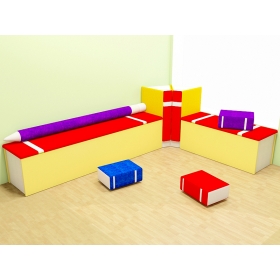 11850х2695х750.10,900.00Книжковий стелаж 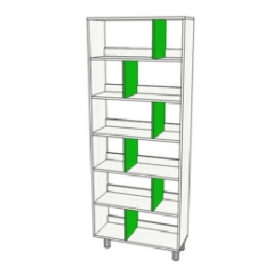 2600х280х18202,900. 00(1,450.00)Тумба для періодичних видань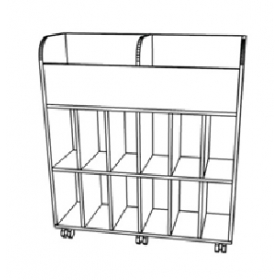 1970х330х10801,570.00Дитячий ковролін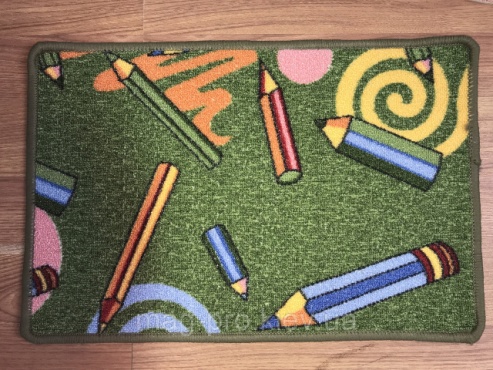 12х31000.00Стіл мобільний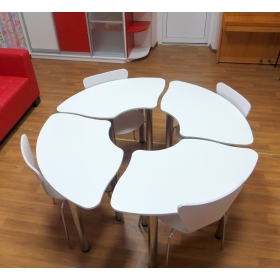 43,660.00(915.00)Стільці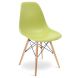 43,200.00(800.00)Стіл комп*ютерний 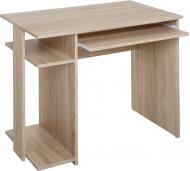 22,000,00(1000,00)Стільці комп*ютерні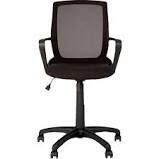 34500,00(1,500.00)Стіл бібліотекарський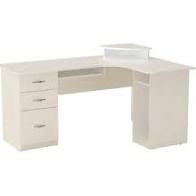 11600х1100х756 3,500,00Полиця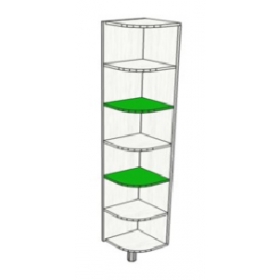 1300х300х19501,000.00Полиця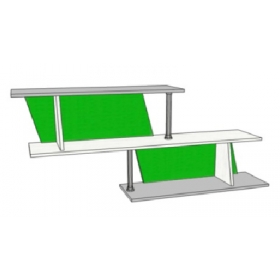 11330х250х640900,00Полиця «Читай»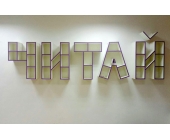 13470х230x10204,000,00Тканинні ролети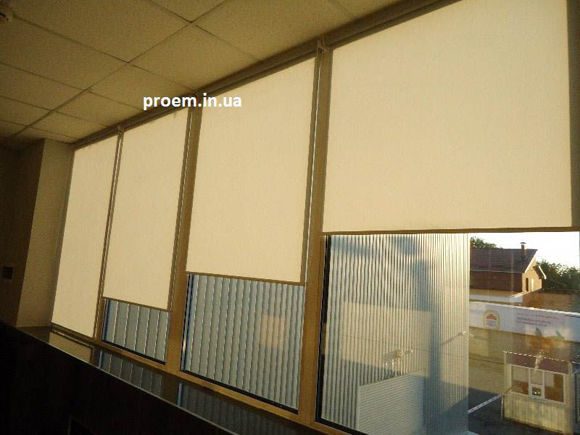 8 шт.20,000.00 Ремонт читального простору шкільної бібліотеки46,440.00 Ремонт читального простору шкільної бібліотеки46,440.00 Ремонт читального простору шкільної бібліотеки46,440.00 Ремонт читального простору шкільної бібліотеки46,440.00 Ремонт читального простору шкільної бібліотеки46,440.00Зборка меблів	Зборка меблів	Зборка меблів	Зборка меблів	10,000.00ДоставкаДоставкаДоставкаДоставка15,000.00Резерв  20%Резерв  20%Резерв  20%Резерв  20%26,114.00Загальна сума проектуЗагальна сума проектуЗагальна сума проектуЗагальна сума проекту156,684.00№№НайменуванняКількістьЦіна за 1 од. (грн..)Загальна сума(грн..)                                        СТЕЛЯ                                        СТЕЛЯ                                        СТЕЛЯ                                        СТЕЛЯСвітильник Армстронг 60х608 шт.450,003,600,00Підвісна стеля Армстронг32 кв.м150.004,800,00Монтаж підвісної стелі 32 кв.м.200.006,400,00Кабель 20 м40.00800,00СТІНИСТІНИСТІНИСТІНИСТІНИГрунтовка глибокоприникаюча3 шт.250.00750.00Штукатурка 5 шт по 25 кг125.00625.00Шпаклівка Фініш3 шт по 25130.00390.00Витратні матеріали (шпатель, наждачний папір,терка,валик)800.00Шпалери під фарбування4 рулона (25 м)400.001,600.00Фарба для шпалер10 л800.00800.00Клей3 шт.120.00360.00Колор для фарби2 шт.30.0060.00Демонтаж штукатурки20 кв.м40.00 за кв.м800.00Штукатурка стін20 кв.м.100.00 за кв.м2,000.00 Очищення від старих шпалер35кв.м.35.00 за кв.м1,125.00Ґрунтування стін35 кв.м20.00 за кв.м700.00Шпаклювання стін20 кв.м50.00 за кв.м1,000.00Поклейка шпалер35 кв.м.80.00 за кв.м.2,800.00Фарбування шпалер35.кв.м.30.00 за кв.м1,050.00Вимикач для світла1100.00Розетка подвійна150.00ПІДЛОГАПІДЛОГАПІДЛОГАПІДЛОГАПІДЛОГАДемонтаж плінтуса31 кв.м20.00 за 1 м.620.00Циклювання підлоги33 кв.м.250.00 за кв.м.8,250.00Лак паркетний3 шт.1,800.005,400.00Плінтус30м40.001,200.00Кут внутрішній4 шт.15.0060.00Закінчення для плінтуса10 шт.15.00150.00Кріплення для плінтуса (дюбеля, клеймер, шурупи)1150150.00ВСЬОГОВСЬОГОВСЬОГОВСЬОГО46,440.00